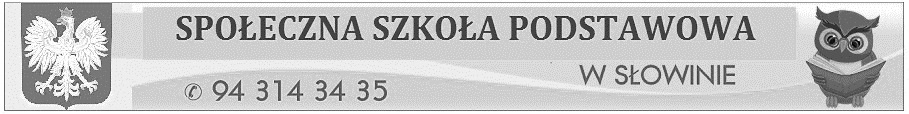 …………………….., dnia ………….201….r PODANIE Wnioskuję o przyjęcie mojego dziecka do  klasy ………….  na rok szkolny …………. Dane dziecka:  Imię (imiona) i nazwisko dziecka ……………………………………………………………… Data i miejsce urodzenia dziecka ……………………………………………………….……… PESEL dziecka  Adres zamieszkania dziecka ………………………………………………………………….. Adres zameldowania dziecka …………………………………………………………………. Imiona i nazwisko rodziców dziecka/prawnych opiekunów ………………………………………………………………………………….……………… Tel. kontaktowy rodziców dziecka/prawnych opiekunów ……………………………………Adres szkoły podstawowej, do której należy obwód szkolny dziecka wg zameldowania …………………………………………………………………………………………………... Czy dziecko posiada orzeczenie ustalające stopień niepełnosprawności 	 	proszę zakreślić X odpowiednią odpowiedź                      Wyrażam zgodę na przetwarzanie danych osobowych zawartych w niniejszym podaniu w celu przeprowadzenia rekrutacji do oddziału przedszkolnego - ustawa o ochronie danych osobowych (Dz. U. z 2002 r. nr 101, poz. 926 z późniejszymi zmianami). Podpis rodziców/prawnych opiekunów dziecka  	  ……………………………………  	 	 	 	 	 	 	  …………………………………….  Załącznik: kserokopia skróconego aktu urodzenia dzieckaTAK NIE 